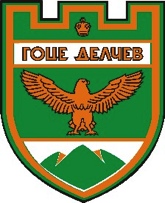 П Р О Т О К О Л №1по чл. 54, ал. 2 - 8 от Правилника за прилагане на Закона за обществените поръчкиНа 13.09.2016г. в 9.00 часа в зала на Общински съвет гр.Гоце Делчев, първи  етаж в сградата на Община Гоце Делчев, ул. “Царица Йоанна” № 2 се проведе заседание на комисията по провеждане на открита процедура за възлагане на обществена поръчка с наименование “Изпълнение на ижненеринг за обекти от Националната програма за енергийна ефективност на сграда на ул. “Драма № 51, вх А, Б, В, и Г, гр. Гоце Делчев” (идентификационен номер ГД/2016/ОП/С/11), назначена със заповед № 774/13.09.2016г. на кмета на община Гоце Делчев.Председател:Валери Александров Сарандев- зам.кмет на община Гоце ДелчевЧленове:1. инж.Петър Мутафчиев- директор на дирекция „Устройство на територията“2. инж. Иван Стефанов- главен специалист „Благоустрояване“3. адв.Надежда Йорданова- правоспособен юрист4. Марина Герова- гл.експерт „Обществени поръчки и проекти“Присъстват всички членове на комисията и председателят обяви заседанието за редовно.	Председателят на комисията получи представените в процедурата оферти, за което бе съставен протокол в съответствие с изискванията на чл. 48, ал. 6 от Правилника за прилагане на Закона за обществените поръчки (ППЗОП).	Комисията започна работа след като получи предствените в процедурата оферти и протокола по л. 48, ал.6 от ППЗОП.	Председателят на комисията откри заседанието в 9.00 часа, като запозна присъстващите със Заповед № 774/13.09.2016г. на Възложителя, съответно запозна членовете на Комисията със списъка на участниците, подали оферти в процедурата. 	В съответствие с чл.103, ал.2 от Закона за обществените поръчки (ЗОП), след запознаване със списъка на участниците, членовете на комисията подписаха декларации за липса на конфликт на интереси по отношение на участниците в процедурата.Заседанието се проведе при следния дневен ред:	1. Отваряне на представените оферти на запечатаните непрозрачни опаковки, оповестяване на тяхното съдържание и  проверка за наличието на отделен запечатан плик с надпис “Предлагани ценови параметри”. 	На заседанието не присъстваха представители на участници, подали оферти в процедурата и представители на средствата за масово осведомяване.Съгласно Входящия регистър за обществените поръчки  по  чл. 48, ал.1 от ППЗОП в определения срок са постъпили 2 оферти:Оферта с вх. № 1/12.09.2016г. в 11.00ч. – “НСК София” ЕООД Оферта с вх. № 2 /12.09.2016г. в 15.02ч. - “БСК” ЕООД.По точка първа от дневния ред, комисията пристъпи към отваряне на непрозрачните опаковки, в които са представени офертите, по реда на постъпването им:	І. Участник с пореден №1 “НСК София” ЕООД, е подал оферта в непрозрачнa, запечатана и надписанa опаковка. Комисията отвори опаковката и член на комисията оповести нейното съдържание. Комисията установи  и оповести наличието на запечатан плик с надпис “Предлагани ценови параметри”. 	Трима от членовете на комисията подписаха техническото предложение и плика с надпис “Предлагани ценови параметри”. 	ІI. Участник с пореден № 2 “БКС” ЕООД, е подал оферта в непрозрачнa, запечатана и надписанa опаковка. Комисията отвори опаковката и член на комисията оповести нейното съдържание. Комисията установи и оповести наличието на  запечатан плик с надпис “Предлагани ценови параметри”. 	Трима от членовете на комисията подписаха техническото предложение и плика с надпис “Предлагани ценови параметри”. 	С извършване на горните действия, в 10.30ч., на основание чл. 54, ал. 6 от ППЗОП приключи публичната част от заседанието на комисията. На 21.09.2016г. в 10.00 ч. комисията продължи работа и проведе заседание за разглеждане и проверка на документите по чл. 39, ал.2 от Правилника за прилагане на Закона за обществените поръчки (ППЗОП) за съответствие с изискванията към личното състояние и критериите за подбор, поставени от възложителя.Комисията извърши проверка за наличието на всички представени документи по чл. 39, ал.2 от Правилника за прилагане на Закона за обществените поръчки (ППЗОП) за съответствие с изискванията към личното състояние и критериите за подбор, поставени от възложителя. Комисията констатира следното:	І. Участник с пореден №1 “НСК София” ЕООДНа основание чл. 54, ал. 8 от ППЗОП комисията установи следните липси, непълноти на информацията и несъответствие с изискванията към личното състояние или критериите за подбор:1. За експертът по част Архитектурна е посочен конкретен обект “Изграждане на жилищна сграда на ул. “Мечка” 16-18, жк. Красна поляна в гр. София, но не е посочена информация експертът каква точно дейност е изпълнявал на обекта с оглед изискванията на възложителя и не става ясно дали предложеният експерт има опит в изработването на най-малко 1 работен или технически проект за строеж, сходен с предмета на настоящата поръчка, и дали има участие в изпълнението на строителни и монтажни работи за мерки за енергийна ефективност.2. За експертът по част Конструктивна е посочен конкретен обект “Изграждане на жилищна сграда на ул. “Мечка” 16-18, жк. Красна поляна в гр. София, но не е посочена информация експертът каква точно дейност е изпълнявал на обекта с оглед изискванията на възложителя и не става ясно дали предложеният експерт има опит в изработването на най-малко 1 работен или технически проект за строеж, сходен с предмета на настоящата поръчка, и дали има участие в изпълнението на строителни и монтажни работи за мерки за енергийна ефективност.3. Експерт “Технически ръководител” е посочен конкретен обект “Изграждане на жилищна сграда на ул. “Мечка” 16-18, жк. Красна поляна в гр. София, но не е посочена информация експертът каква точно дейност е изпълнявал на обекта с оглед изискванията на възложителя и не става ясно дали експертът има опит като технически ръководител при строителство най – малко 1  строеж, сходен с предмета на настоящата поръчка.4. За експерта - Специалист по здравословни и безопасни условия на труд е посочен конкретен обект “Изграждане на жилищна сграда на ул. “Мечка” 16-18, жк. Красна поляна в гр. София, но не е посочена информация експертът каква точно дейност е изпълнявал на обекта с оглед изискванията на възложителя и не става ясно дали предложеният експерт притежава опит като експерт или координатор по безопасност и здраве при изпълнението на най-малко един строеж.	IІ. Участник с пореден №2 “БКС” ЕООД 	Комисията констатира, че не е налице липса, непълнота или несъответствие на информацията, включително нередовност или фактическа грешка в представените документи. Комисията констатира, че участникът съответства с изискванията към личното състояние или критериите за подбор, поставени  от възложителя. III.  В срок до 5 работни дни от получаването на протокола участникът, по отношение на който е констатирано несъответствие или липса на информация, може да представи на комисията нов ЕЕДОП и/или други документи, които съдържат променена и/или допълнена информация. Допълнително предоставената информация може да обхваща и факти и обстоятелства, които са настъпили след крайния срок за получаване на оферти или заявления за участие. Тази възможност се прилага и за подизпълнителите и третите лица, посочени от участника. Участникът може да замени подизпълнител или трето лице, когато е установено, че подизпълнителят или третото лице не отговарят на условията на възложителя, когато това не води до промяна на техническото предложение. Когато промените се отнасят до обстоятелства, различни от посочените по чл. 54, ал. 1, т. 1, 2 и 7 и чл. 55, ал. 1, т. 5 ЗОП, новият ЕЕДОП може да бъде подписан от едно от лицата, които могат самостоятелно да представляват кандидата или участника. ІV. Представените документи трябва да бъдат описани в придружително писмо и номерирани на всяка страница, на която има текст. Същите се представят в надписан и запечатан плик, в оригинал или заверено копие с надпис “Вярно с оригинала”, с подпис и печат от участника в стая 201, втория етаж в сградата на Общинска администрация гр. Гоце Делчев, ул. “Царица Йоанна” 2. Заседанието на комисията приключи в 15.00 часа.Председател:Валери Александров Сарандев: /п/ (заличено на основание чл.2, ал.2, т. 5 от ЗЗЛД)Членове:1. инж.Петър Мутафчиев:	/п/ (заличено на основание чл.2, ал.2, т. 5 от ЗЗЛД)2. инж. Иван Стефанов:		/п/ (заличено на основание чл.2, ал.2, т. 5 от ЗЗЛД)3. адв.Надежда Йорданова: 	/п/ (заличено на основание чл.2, ал.2, т. 5 от ЗЗЛД)4. Марина Герова: 		/п/ (заличено на основание чл.2, ал.2, т. 5 от ЗЗЛД)